ANEXO 7 - MODELO PARA O PLANO DE TRABALHO[O Plano de Trabalho deve ser preenchido pela OSC de acordo com as orientações entre colchetes em itálico, podendo acrescentar itens a este modelo, conforme as especificidades do projeto ou atividade a ser desenvolvida. O Plano de Trabalho consiste no detalhamento da proposta de trabalho aprovada na etapa de avaliação das propostas, devendo conter os elementos definidos no art. 22, da Lei nº. 13.019/2014.A OSC deverá acrescentar o timbre da entidade.Edital de Chamamento Público nº. __/___Finalidade da Seleção: [registrar finalidade]A. IDENTIFICAÇÃO DA OSC:Dados da OSCNome da OSC:CNPJ:Data de Criação:Endereço: Telefone:Endereço eletrônico (e-mail):Dados do Representante LegalNome:Endereço:Endereço eletrônico (e-mail):RG/Órgão expedidor/UF:CPF:B. OBJETO DA PARCERIA[Nome do projeto ou atividade a ser executado por meio da parceria e sua vinculação com o Plano Plurianual (PPA), descrevendo o Programa, Compromisso, Meta e Iniciativa, em conformidade com o Termo de Referência]C. OBJETIVO DA PARCERIA[Demonstrar a mudança na realidade que o projeto ou atividade pretende contribuir, ou seja, a resposta ao principal problema apontado.]Nota: O Plano de Trabalho, quando envolver construções ou reformas, deverá ser acrescido do projeto próprio, aprovado pelos órgãos competentes, acompanhado de cronograma físico-financeiro da obra (§5º, do art. 11, do Decreto Estadual nº. 17.091/2016).D. DESCRIÇÃO DA REALIDADE OBJETO DA PARCERIA E O NEXO COM A ATIVIDADE OU O PROJETO PROPOSTO E METAS A SEREM ATINGIDAS[Contextualizar o projeto ou atividade e sua correlação com a política pública consignada no Plano Plurianual – PPA. Descrever a realidade que a parceria pretende modificar, demonstrando o nexo entre a realidade e as ações e metas a serem atingidas. Definir a que se propõe o projeto ou atividade e sua importância.]E. DESCRIÇÃO DAS AÇÕES E DAS METAS[Preencher este item em conformidade com as informações do Anexo 3]E.1 AÇÕESAs ações necessárias para o alcance do objetivo da parceria são:E.2 INDICADORES, METAS E PARÂMETROS PARA AVALIAÇÃO DE DESEMPENHOOs indicadores dos objetivos e das ações, que podem ser quantitativos e qualitativos, estão associados a metas mensuráveis e evidenciáveis, distribuídas no prazo de validade do instrumento da parceria e os parâmetros de avaliação de desempenho, por sua vez, possibilitam aferir o cumprimento das metas relativas às ações e ao objetivo da parceria.Os indicadores, metas e parâmetros de avaliação de desempenho da parceria estão definidos no quadro abaixo: Nota: O preenchimento deverá ser realizado de acordo com as ações e indicadores de cada Lote.F. FORMA DE EXECUÇÃO DAS AÇÕES E DE CUMPRIMENTO DAS METAS[Descrever como será executado o projeto ou atividade, informando os procedimentos, processos ou técnicas para a execução das ações e alcance das metas.]G. PARÂMETROS PARA AVALIAÇÃO DE DESEMPENHO[Preencher este item em conformidade com as informações constantes do Anexo 3 (Termo de Referência)]H. EQUIPE DE TRABALHO[O modelo abaixo está disponível em planilha eletrônica]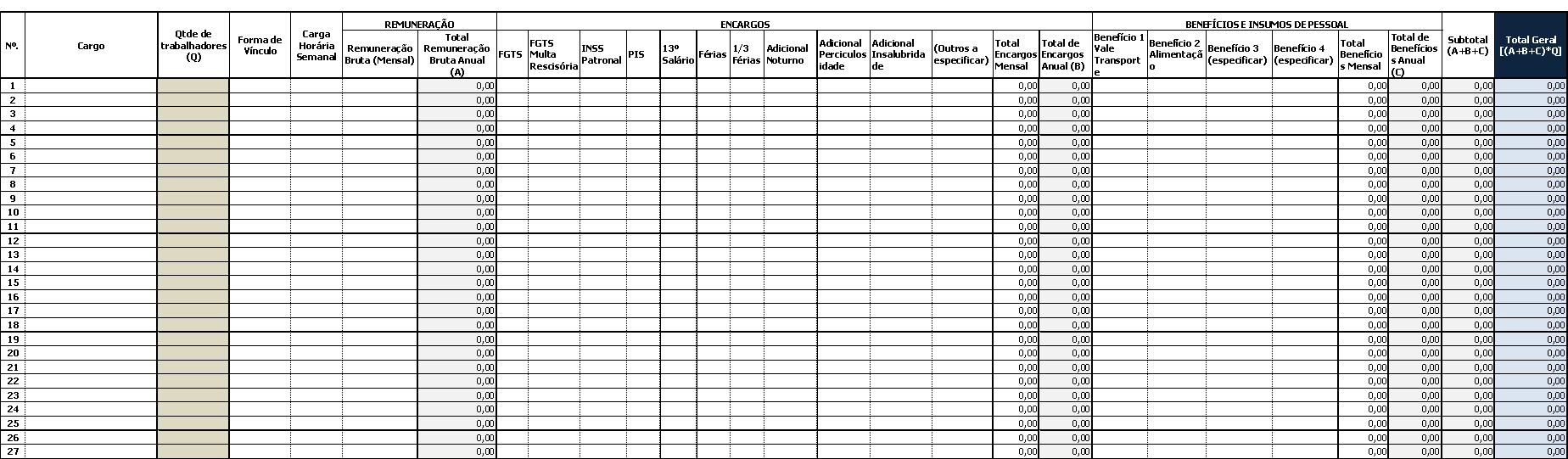 I. PREVISÃO DE RECEITAS E DE DESPESAS[O modelo abaixo está disponível em planilha eletrônica]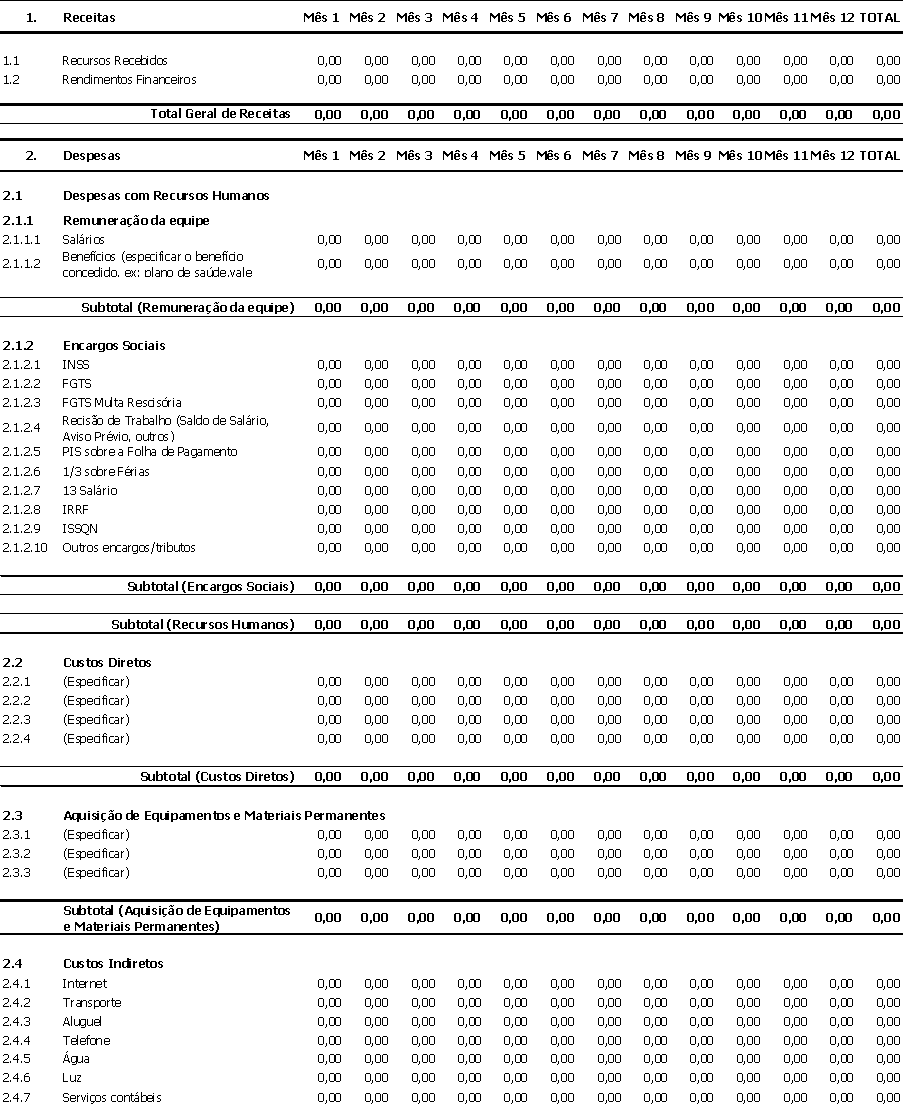 Este Plano de Trabalho deverá ser acompanhado pelas cotações de preços dos bens e serviços a serem adquiridos (art.21, §§ 1º e 2º, do Decreto Estadual nº 17.091/2016).Os custos diretos, e os indiretos quando previstos, deverão ser expressamente detalhados e fundamentados (§3º, do art. 11, do Decreto Estadual nº. 17.091/2016). Os custos indiretos necessários à execução da parceria, desde que sejam indispensáveis e proporcionais à execução do seu objeto, poderão incluir, entre outras despesas, aquelas com internet, transporte, aluguel, telefone, consumo de água e luz e remuneração de serviços contábeis e de assessoria jurídica (art. 12, do Decreto Estadual nº. 17.091/2016).O custo dos recursos alocados parcialmente na realização do objeto da parceria será determinado mediante rateio, cuja memória de cálculo deverá ser detalhada no Plano de Trabalho da OSC, bem como nos Relatórios de Prestação de Contas. A memória de cálculo deverá conter os critérios de rateio, o valor do custo total do recurso e de todas as frações rateadas, com especificação das respectivas fontes provedoras (nome, CNPJ e o número do instrumento de parceria/contrato.][Na hipótese de impossibilidade de pagamento mediante transferência eletrônica, a OSC poderá efetuá-lo em espécie desde que justifique neste item do Plano de Trabalho os motivos, os quais poderão estar relacionados ao objeto da parceria, à região onde se desenvolverão as suas ações; ou à natureza dos serviços a serem prestados na execução da parceria, dentre outros. Os pagamentos em espécie estarão restritos ao limite individual por credor de R$ ______ (________)[incluir o valor limite por credor], levando-se em conta toda a duração da parceria, não dispensando o registro do credor final da despesa na prestação de contas.]J. CRONOGRAMA DE DESEMBOLSONota: A tabela acima poderá ser alterada de acordo com número de parcelas do repasse.K. BENS A SEREM ADQUIRIDOS Nota: Excluir este item caso não seja aplicável.__________________, _____de __________________ de 2024._________________________________________________________NOME DO REPRESENTANTE LEGAL / ASSINATURAAçõesAção 1.______ Critério de Aceitação: QUADRO DE INDICADORES, METAS E PARÂMETROS DE AVALIAÇÃO DE DESEMPENHOQUADRO DE INDICADORES, METAS E PARÂMETROS DE AVALIAÇÃO DE DESEMPENHOQUADRO DE INDICADORES, METAS E PARÂMETROS DE AVALIAÇÃO DE DESEMPENHOQUADRO DE INDICADORES, METAS E PARÂMETROS DE AVALIAÇÃO DE DESEMPENHOQUADRO DE INDICADORES, METAS E PARÂMETROS DE AVALIAÇÃO DE DESEMPENHOQUADRO DE INDICADORES, METAS E PARÂMETROS DE AVALIAÇÃO DE DESEMPENHOQUADRO DE INDICADORES, METAS E PARÂMETROS DE AVALIAÇÃO DE DESEMPENHOQUADRO DE INDICADORES, METAS E PARÂMETROS DE AVALIAÇÃO DE DESEMPENHOQUADRO DE INDICADORES, METAS E PARÂMETROS DE AVALIAÇÃO DE DESEMPENHOQUADRO DE INDICADORES, METAS E PARÂMETROS DE AVALIAÇÃO DE DESEMPENHOQUADRO DE INDICADORES, METAS E PARÂMETROS DE AVALIAÇÃO DE DESEMPENHOQUADRO DE INDICADORES, METAS E PARÂMETROS DE AVALIAÇÃO DE DESEMPENHOQUADRO DE INDICADORES, METAS E PARÂMETROS DE AVALIAÇÃO DE DESEMPENHOQUADRO DE INDICADORES, METAS E PARÂMETROS DE AVALIAÇÃO DE DESEMPENHOQUADRO DE INDICADORES, METAS E PARÂMETROS DE AVALIAÇÃO DE DESEMPENHOQUADRO DE INDICADORES, METAS E PARÂMETROS DE AVALIAÇÃO DE DESEMPENHOQUADRO DE INDICADORES, METAS E PARÂMETROS DE AVALIAÇÃO DE DESEMPENHOQUADRO DE INDICADORES, METAS E PARÂMETROS DE AVALIAÇÃO DE DESEMPENHOPlanejamento do(a) _________ [Projeto / Atividade]Planejamento do(a) _________ [Projeto / Atividade]IndicadorUnidadeMeio de VerificaçãoQtde. MetaQtde. MetaQtde. MetaQtde. MetaQtde. MetaQtde. MetaQtde. MetaQtde. MetaQtde. MetaQtde. MetaQtde. MetaQtde. MetaParâmetro de Avaliação de DesempenhoPlanejamento do(a) _________ [Projeto / Atividade]Planejamento do(a) _________ [Projeto / Atividade]IndicadorUnidadeMeio de VerificaçãoMês1Mês2Mês3Mês4Mês5Mês6Mês7Mês8Mês9Mês10Mês11Mês12Parâmetro de Avaliação de DesempenhoOBJETIVO DA PARCERIAOBJETIVO DA PARCERIAOBJETIVO DA PARCERIAOBJETIVO DA PARCERIAAÇÃOAção 1:AÇÃOAção 2:AÇÃOAção 3:AÇÃOAção 4:AÇÃOAção 5:AÇÃOAção 6:Nota: A observação abaixo deve ser excluída, caso o órgão ou entidade da administração pública não admita a excepcionalidade de pagamento em espécie prevista no §2º, do art. 53 da Lei nº. 13.019/2014. O órgão ou entidade da administração pública decidirá quanto à possibilidade de realização de pagamentos em espécie pela OSC, observando a razoabilidade do montante necessário, estabelecendo na orientação abaixo para o preenchimento do Plano de Trabalho pela OSC o limite, em valores monetários, por credor. ANO1º_____ [definir período de liberação da parcela. 1º_____ [definir período de liberação da parcela.1º_____ [definir período de liberação da parcela.IIIDescrição do Bem  QtdeValor UnitárioValor TotalJustificativa para aquisição123456789